Схема совмещения листов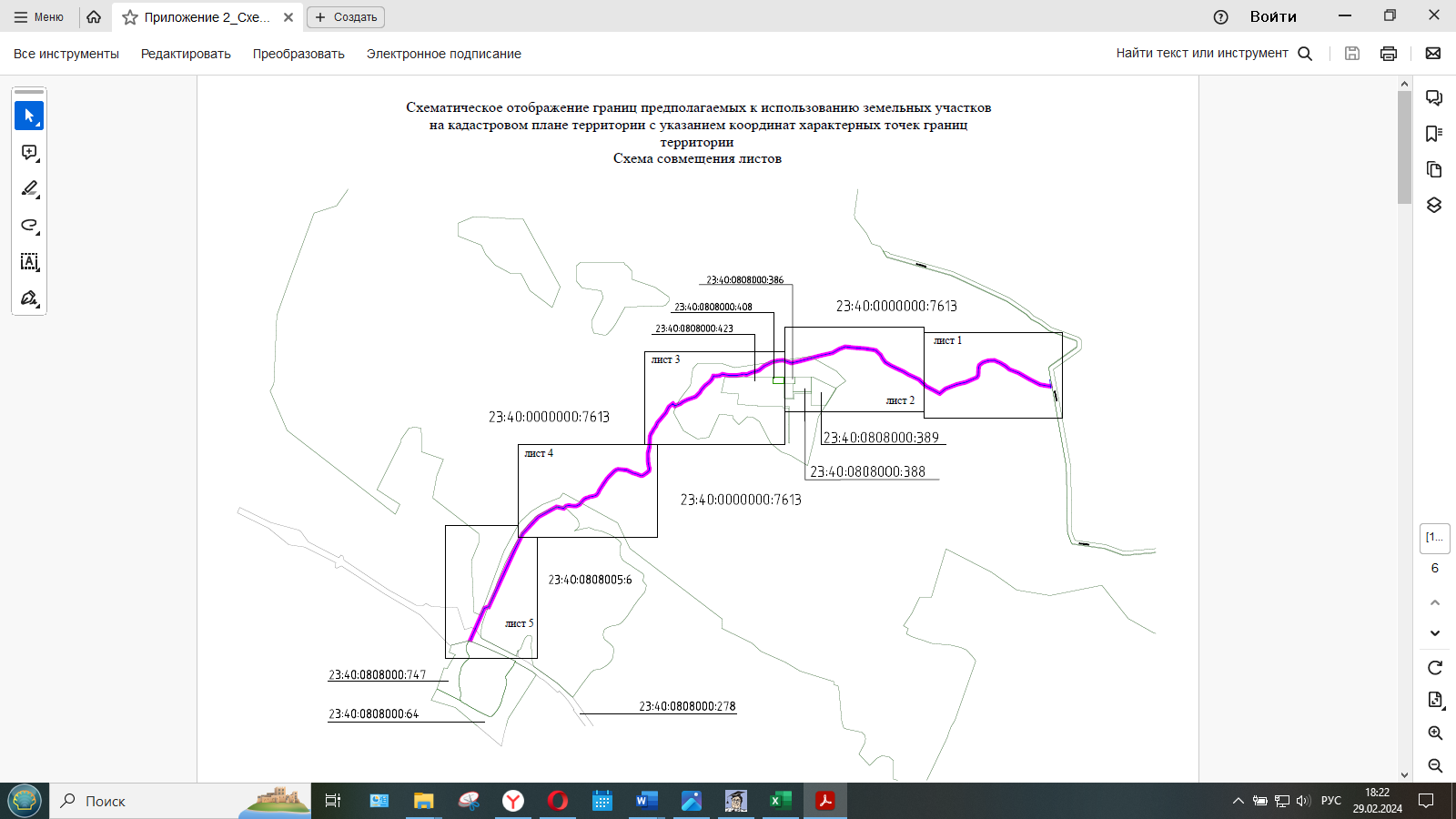 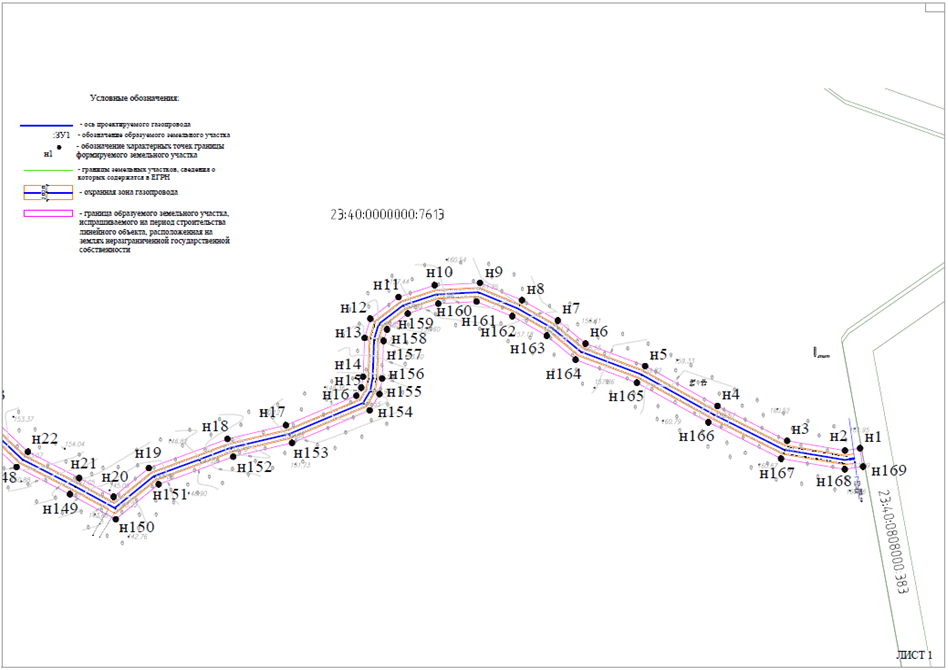 Схематическое отображение границ предполагаемых к использованию земельных участков на кадастровом плане территории с указанием координат характерных точек границ территории Схематическое отображение границ предполагаемых к использованию земельных участков 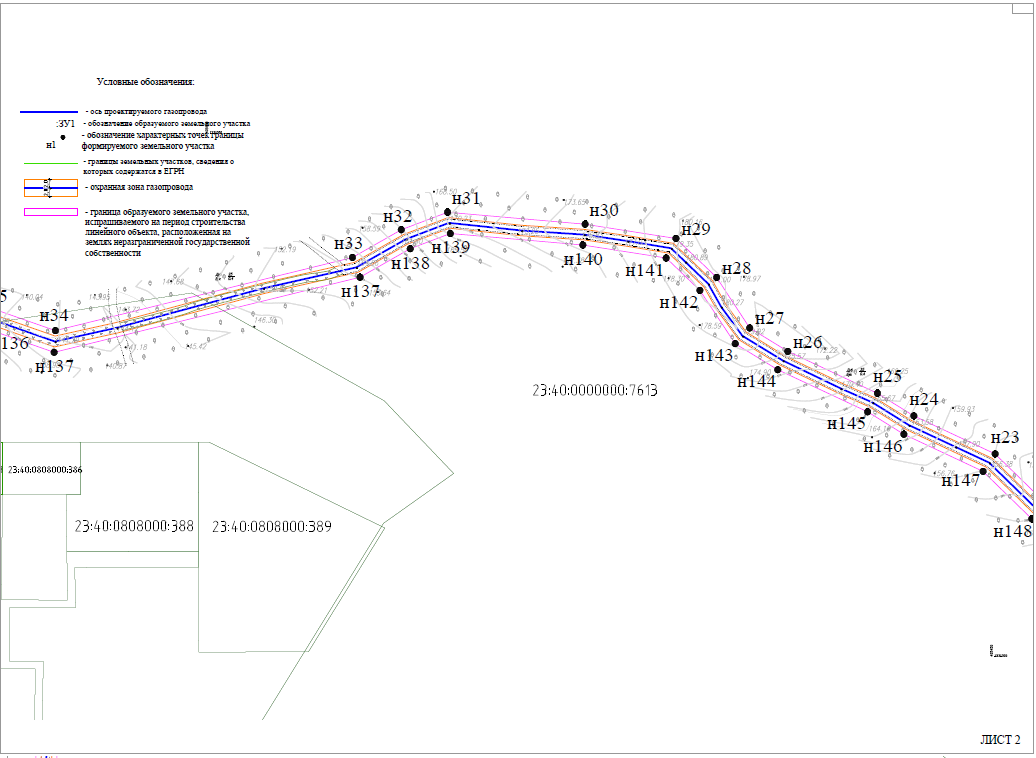 на кадастровом плане территории с указанием координат характерных точек границ территории 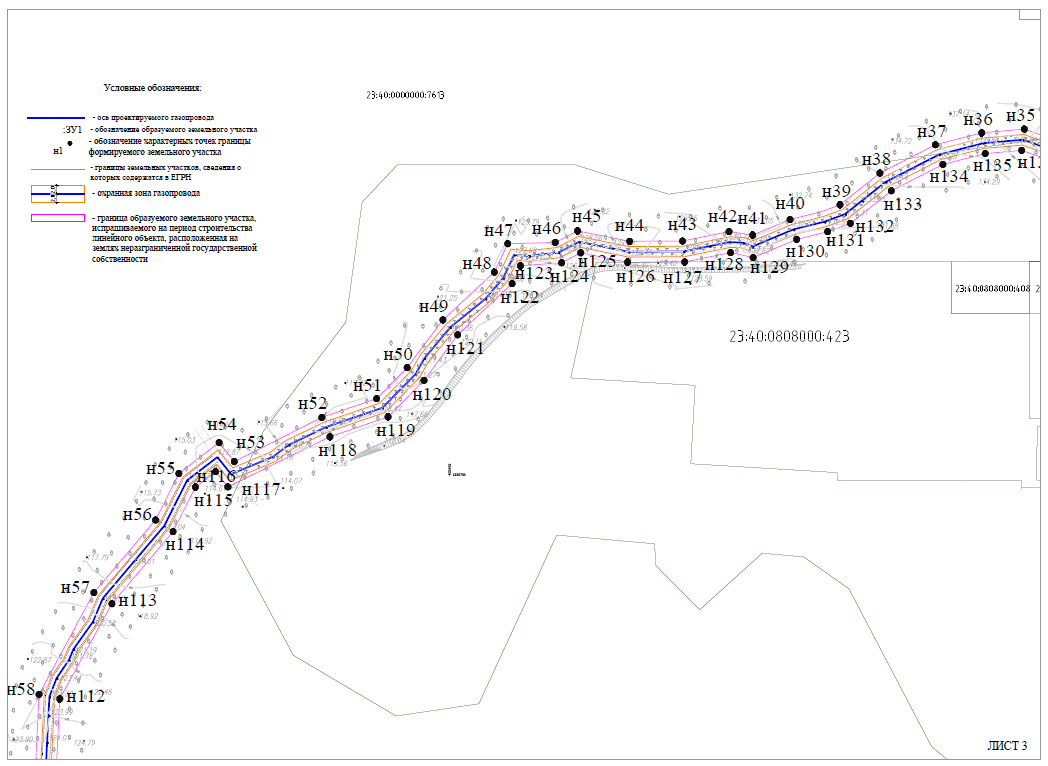 Схематическое отображение границ предполагаемых к использованию земельных участков на кадастровом плане территории с указанием координат характерных точек границ территории 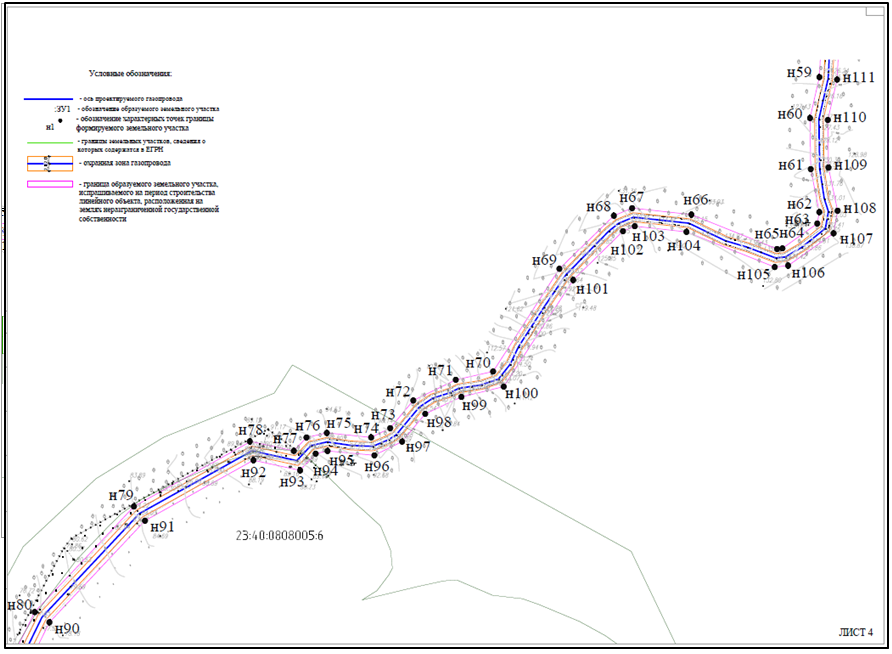 Схематическое отображение границ предполагаемых к использованию земельных участков на кадастровом плане территории с указанием координат характерных точек границ территорииСхематическое отображение границ предполагаемых к использованию земельных участков на кадастровом плане территории с указанием координат характерных точек границ территории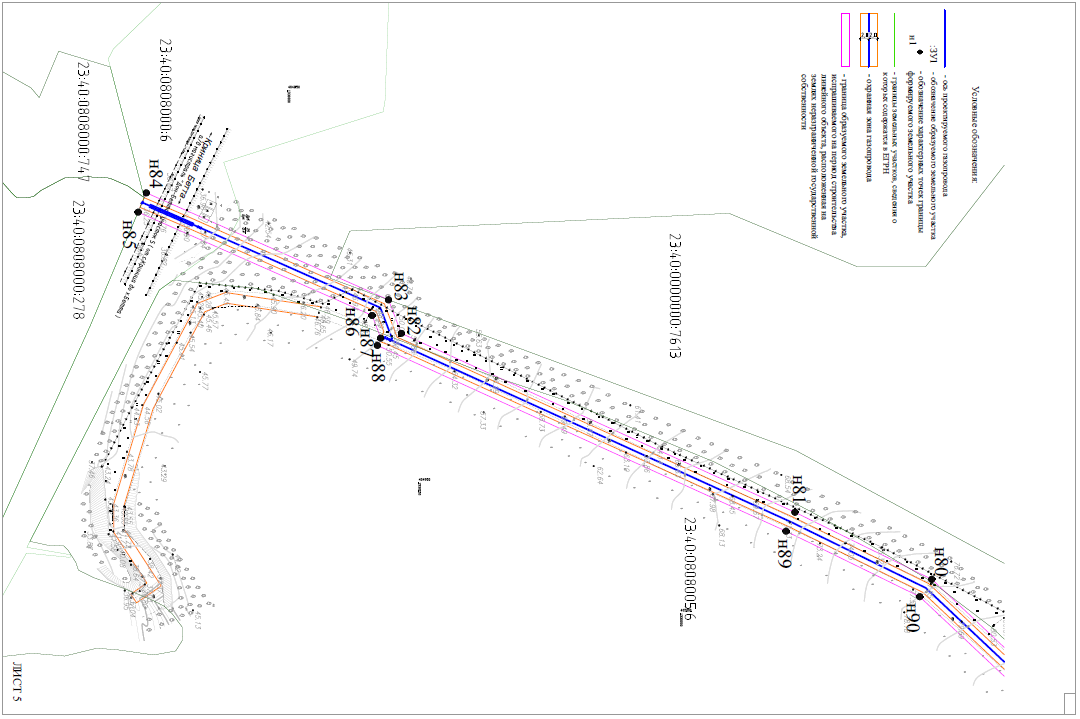 Сообщение о возможном установлении публичного сервитута1Наименование уполномоченного органа, которым рассматривается ходатайство об установлении публичного сервитута1Администрация муниципального образования город-курорт Геленджик2Цель установления публичного сервитута2«Газоснабжение земельного участка, расположенного по адресу: Краснодарский край, г. Геленджик, с. Криница, ул. Мира, 76, кадастровый номер з/у 23:40:0808000:278» согласно Техническим условиям на подключение (технологическое присоединение) газоиспользующего оборудования и объектов капитального строительства к сети газораспределения АО «Газпром газораспределение Краснодар» ТП-46-06/Юр/3/958/20 от 17.02.2021 г.3Адрес или иное описание местоположения земельных участков,в отношении которых испрашивается публичный сервитутАдрес или иное описание местоположения земельных участков,в отношении которых испрашивается публичный сервитут323:40:0000000:7613     Земельный участок площадью 31787719 кв.м, расположенный по адресу: Геленджикское лесничество:     I. Архипо-Осиповское участковое лесничество:     - квартал 160А части выделов 6-10, 14, 15, 17-23, 30, 31, 40, 41, 45, 46, 48, 54, 58-61, 65, 68, 69, выдела 1-5, 11, 12, 13, 16, 24-29, 32-39, 42, 43, 44, 47, 49-53, 55, 56, 57, 62, 63, 64, 66, 67;     - квартал 184А части выделов 9, 16, 17, 18, 20, 27, выдела 1-8, 10-15, 19, 21-26;     - квартал 188А части выделов 7, 8, 9, 32, 34, 35, 38 39, выдела 2-6, 10-31, 33, 36, 37;     - квартал 201А части выделов 2-5, 9-16, 18, 20, 23-26, 28, 30, 32, 39-42, выдела 1, 6, 7, 8, 17, 19, 21, 22, 27, 29, 31, 33-38;     - квартал 216А части выделов 19, 20, 24, 29, 31, 37, выдела 1-18, 21, 22, 23, 25-28, 30, 32, 34, 35, 36;      - квартал 217А части выделов 13, 20, 23-26, 28, 29, 31, 32, 33, 36, 37, 40, 49, 52, 53, 57, 58, выдела 1-12, 14-19, 21, 22, 27, 30, 47, 48, 50, 51, 54,       II. Пшадское участковое лесничество:      - квартал 133А части выделов 1, 3, 8, 17, 20, 21, 22, 23, 25, 40, 41, 44, 46, 48, 49, 50, 53, 55, 57, выдела 2, 4-7, 9, 10, 12-16, 18, 19, 26-39, 42, 43, 47, 51, 52, 54, 56;     - квартал 140А части выделов 2-5, 8, выдела 1, 6, 7, 9-34;      -  квартал 141А части выделов 1, 3, 5, 6, выдела 2, 4, 7-12;      - квартал 149А части выделов 1, 6-13, 16, 17, 18, 23-29, 31, 32, 33, выдела 2-5, 14, 15, 19-22, 30;     - квартал 162А части выделов 23, 26-29, выдела 1-22, 24, 25, 30, 31;     - квартал 163А части выделов 21-24, 28, выдела 1-20, 25, 26, 30, 31;     - квартал 168А части выделов 1, 14, 21, 25, 26, выдела 2-13, 15-20, 22, 23, 24;      - квартал 169А части выделов 2, 3, 8, 9, 15, 18, 19, 25, 26, выдела 1, 4-7, 10-13, 16;     - квартал 170А части выделов 1, 5, выдела 2, 3, 4, 6-20;     - квартал 173А части выделов 5, 7, 8, 9, 13, 16, 23, 25, 31, 36, выдела 1-4, 6, 10, 11, 12, 14, 15, 17-22, 24, 26, 28, 29, 30, 32, 37, 41, 42;     - квартал 174А части выделов 1-5, 7, 8, 11-14, 16, 17, 22, 24, 25, 29, 30, 31, 37, 41, 42, 44, 46, 47, выдела 6, 9, 10, 15, 18-21, 23, 26, 27, 28, 32, 34, 35, 38, 39, 40, 43;     - квартал 175А части выделов 34, 39, 41, выдела 1-33, 36, 37, 38, 40, 42-47, 49, 50, 51, 59, 60;     - квартал 176А части выделов 3, 6, 8-11, 22, 30, 39, 40, 57, выдела 1, 2, 4, 7, 12-21, 23-29, 31-38, 41-47, 51-56, 58, 59;     - квартал 178А часть выдела 37, выдела 1-19, 22-30, 32-36, 40, 41, 42 .323:40:0808005:6Земельный участок площадью 143 460 кв.м, расположенный по адресу: Краснодарский край,       г. Геленджик, ОАО АК «Михайловский перевал»323:40:0808000:6Земельный участок площадью 66 837кв.м, расположенный по адресу: Краснодарскийкрай, г. Геленджик4Адрес, по которому заинтересованные лица могут ознакомиться с поступившим ходатайством об установлении публичного сервитута и прилагаемым к нему описанием местоположения границ публичного сервитута, подать заявления об учете прав на земельные участки, а также срок подачи указанных заявлений, время приема заинтересованных лиц для ознакомления с поступившим ходатайством об установлении публичного сервитута.41) г. Геленджик, ул. Революционная, 1 – информационный стенд, расположенный на 1ом этаже здания администрации муниципального образования город-курорт Геленджик:- понедельник – четверг с 9:00 до 18:00 часов (перерыв с 13:00 - 14:00), - пятница с 9:00 до 17:00 часов (перерыв с 13:00 до 14:00);2) г. Геленджик, ул. Революционная, 1, холл управления архитектуры и градостроительства администрации муниципального образования город-курорт Геленджик:- понедельник – четверг с 9:00 до 18:00 часов (перерыв с 13:00 - 14:00), - пятница с 9:00 до 17:00 часов (перерыв с 13:00 до 14:00).- телефон: +7 (86141) 3-16-48, +7 (86141) 2-02-81.3) г. Геленджик, с. Пшада, ул. Советская, 24 (здание Дома культуры села Пшада).4Заявления об учете прав на земельные участки принимаются в управлении архитектуры и градостроительства администрации муниципального образования город-курорт Геленджик (г. Геленджик, ул. Революционная, 1, кабинет 326, телефон +7 (86141) 2-02-81) в течение 15 дней со дня официального опубликования настоящего сообщения.Правообладатели земельных участков, подавшие заявления по истечении указанного срока, несут риски невозможности обеспечения их прав в связи с отсутствием информации о таких лицах и их правах на земельные участки.5Официальные сайты в информационно-телекоммуникационной сети «Интернет», на которых размещается сообщение о поступившем ходатайстве об установлении публичного сервитута5Официальный сайт администрации муниципального образования       город-курорт Геленджик в информационно-телекоммуникационной сети «Интернет» admgel.ru («Документы» -> «Градостроительная деятельность» -> «Публичные сервитуты»).6Реквизиты решений об утверждении документа территориального планирования, документации по планировке территории, программ комплексного развития систем коммунальной инфраструктуры поселения, городского округа, а также информацию об инвестиционной программе субъекта естественных монополий, организации коммунального комплекса, указанных в ходатайстве об установлении публичного сервитута.6Региональная программа «Газификация жилищно-коммунального хозяйства, промышленных и иных организаций Краснодарского краяна 2019-2023 годы» (Постановление главы администрации (Губернатора) Краснодарского края от 5 апреля 2022 года №156)7Сведения об официальных сайтах в информационно-телекоммуникационной сети «Интернет», на которых размещены утвержденные документы территориального планирования, документация по планировке территории, программа комплексного развития систем коммунальной инфраструктуры поселения, городского округа, инвестиционная программа субъекта естественных монополий, организации коммунального комплекса, которые указаны в ходатайстве об установлении публичного сервитута7-8Описание местоположения границ публичного сервитутаОписание местоположения границ публичного сервитутаОписание местоположения границ публичного сервитутаСистема координат МСК-23, зона - 1Система координат МСК-23, зона - 1Система координат МСК-23, зона - 1Координаты поворотных точек границ публичного сервитута:Координаты поворотных точек границ публичного сервитута:Координаты поворотных точек границ публичного сервитута:Обозначение характерных точек границКоординаты, мКоординаты, мОбозначение характерных точек границХY405510.961331668.03405509.971331661.69405514.171331637.47405529.221331608.28405546.471331577.96405556.151331553.00405566.081331541.38405574.851331526.38405582.331331508.76405581.311331489.78405576.211331474.64405566.881331462.82405558.551331460.43405541.831331459.81405537.131331459.03405533.641331456.98405520.901331427.48405514.971331402.97405502.391331370.03405490.021331355.28405498.141331340.81405509.431331319.36405527.761331300.57405542.311331269.50405550.951331255.57405566.971331221.30405575.901331206.73405595.241331194.11405610.121331178.55405615.581331143.81405620.161331091.25405613.461331073.56405602.841331054.88405574.891330941.35405582.751330918.89405581.321330902.60405576.771330884.90405565.921330863.70405553.801330848.43405548.191330829.35405542.211330815.04405543.571330806.01405539.951330788.24405539.841330768.01405543.861330748.11405539.421330739.61405538.921330721.40405528.051330716.31405509.811330696.63405491.531330682.96405479.691330671.29405472.541330650.39405455.661330616.89405462.901330611.08405451.081330595.69405433.301330586.76405405.531330563.20405366.621330542.24405337.121330540.77405318.701330536.54405295.751330536.87405276.391330540.72405271.221330539.81405260.061330524.12405259.801330521.68405275.281330483.11405278.181330456.43405274.761330448.20405250.881330423.66405204.651330393.81405200.901330377.00405191.621330357.85405179.161330347.47405174.981330338.87405176.991330318.92405174.951330309.73405168.921330304.04405173.181330284.20405143.871330232.01405096.361330187.31405044.041330161.68404893.581330093.31404888.681330080.51404796.091330039.62404792.961330046.98404882.401330086.47404885.701330095.12404884.421330097.94405040.621330168.92405091.761330193.97405137.491330236.99405164.681330285.85405160.111330306.90405167.671330313.87405168.871330319.22405166.921330340.33405173.081330352.81405185.581330363.23405193.201330379.52405197.831330398.61405245.781330429.86405267.801330452.30405270.001330457.61405267.481330480.89405251.641330520.64405252.301330526.68405266.841330547.15405276.991330548.96405296.411330544.87405317.861330544.56405336.021330548.73405364.921330550.16405401.291330570.10405428.861330593.48405445.861330602.01405451.781330609.74405445.961330614.41405465.121330653.43405472.731330675.67405486.691330689.42405504.091330702.27405523.671330723.09405530.481330726.28405531.641330742.01405535.461330749.31405531.841330767.23405531.951330789.06405535.531330806.61405533.631330815.24405543.521330843.69405546.741330852.41405559.161330868.06405569.251330887.76405573.401330903.96405574.631330917.87405566.591330940.85405566.591330940.85405606.201331076.98405612.001331092.31405607.621331142.97405602.641331174.81405590.281331187.71405569.901331201.21405559.931331217.46405543.851331251.83405535.271331265.68405521.081331295.95405502.891331314.60405491.121331336.99405480.341331356.18405495.391331374.13405507.311331405.37405513.281331430.02405527.341331462.56405534.351331466.67405541.031331467.79405557.291331468.39405562.201331469.80405569.071331478.50405573.391331491.30405574.251331507.34405567.951331522.34405559.541331536.72405549.191331548.84405539.231331574.52405522.181331604.46405506.491331634.89405501.871331661.62405503.061331669.261405510.961331668.03Схема расположения границ публичного сервитута 9Кадастровые номера земельных участков, в отношении которых испрашивается публичный сервитут923:40:0000000:7613, 23:40:0808005:6, 23:40:0808000:6